　　2022第十屆星雲教育獎 終生教育奉獻獎 推薦表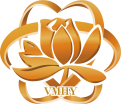 被推薦人基本資料被推薦人基本資料被推薦人基本資料被推薦人基本資料被推薦人基本資料被推薦人基本資料被推薦人基本資料姓名姓名性別性別2吋照片2吋照片生日生日西元　　年　　月　　日年齡年齡2吋照片2吋照片服務年資服務年資　　　　年　　　個月身份證字號身份證字號2吋照片2吋照片現職單位現職單位2吋照片2吋照片職稱職稱是否退休是否退休是　否2吋照片2吋照片聯絡電話聯絡電話（O）：（H）：手機手機E-mailE-mail通訊地址通訊地址郵遞區號：-郵遞區號：-郵遞區號：-郵遞區號：-郵遞區號：-郵遞區號：-戶籍地址戶籍地址郵遞區號：-郵遞區號：-郵遞區號：-郵遞區號：-郵遞區號：-郵遞區號：-學歷學歷※依近期時序列三項學歷※依近期時序列三項學歷※依近期時序列三項學歷※依近期時序列三項學歷※依近期時序列三項學歷※依近期時序列三項學歷經歷經歷※依近期時序列三項經歷※依近期時序列三項經歷※依近期時序列三項經歷※依近期時序列三項經歷※依近期時序列三項經歷※依近期時序列三項經歷曾獲獎項曾獲獎項※依近期時序填寫獲頒獎項※依近期時序填寫獲頒獎項※依近期時序填寫獲頒獎項※依近期時序填寫獲頒獎項※依近期時序填寫獲頒獎項※依近期時序填寫獲頒獎項推薦人資料推薦人資料推薦人資料推薦人資料推薦人資料推薦人資料推薦人資料姓名（親筆簽名）：姓名（親筆簽名）：姓名（親筆簽名）：姓名（親筆簽名）：服務單位：服務單位：服務單位：姓名（親筆簽名）：姓名（親筆簽名）：姓名（親筆簽名）：姓名（親筆簽名）：職稱：職稱：職稱：聯絡電話：聯絡電話：聯絡電話：聯絡電話：手機：手機：手機：E－mail：E－mail：E－mail：E－mail：E－mail：E－mail：E－mail：推薦原因※如本表不敷使用，請自行延伸※如本表不敷使用，請自行延伸※如本表不敷使用，請自行延伸※如本表不敷使用，請自行延伸※如本表不敷使用，請自行延伸※如本表不敷使用，請自行延伸